SBV FSA – «E-Kiosk Desktop»Manuel d’utilisationAuteur: SBV-FSA / service spécialisé Technologie et innovationVersion: 15 mars 2023 / Version E-Kiosque 1.3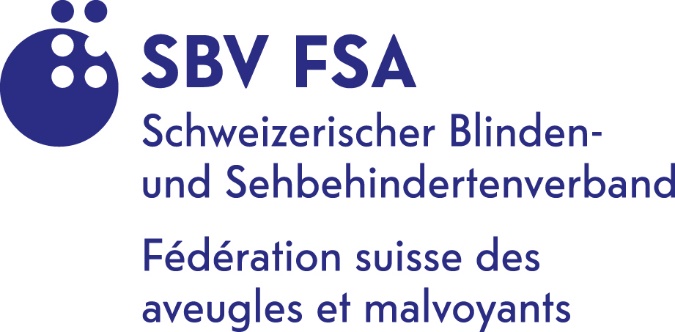 Table des matières1	Introduction	31.1	Structure d’E-Kiosk	31.2	Accessibilité d’E-Kiosk	32	Connexion	33	Lire les journaux	33.1	Faire lire un article	43.2	Modifier la voix de lecture	43.3	Ajouter des voix	43.4	Cas fictif: charger des articles de la Tribune de Genève	44	Journaux enregistrés	44.1	Exporter les journaux/articles chargés sous forme de fichiers audio	55	Favoris	56	Présentation	57	Combinaison de touches	58	Foire aux questions	79	Versionnage	7IntroductionLe kiosque électronique (E-Kiosk) propose des articles de presse dans un format spécialement adapté aux lecteurs aveugles et malvoyants. Les images et autres contenus graphiques superflus en sont retirés, et le contenu du journal est présenté sous la forme d’un texte structuré.Structure d’E-KioskLe kiosque électronique comprend essentiellement deux parties. Sur la gauche se trouvent des onglets permettant de charger et de sélectionner des journaux. Sur la droite se trouve la fenêtre des articles pour l’édition sélectionnée.
Les onglets sont les suivants: Offre
L’onglet «Offre» propose au téléchargement les dernières éditions des journaux. Les 10 derniers numéros de chaque journal sont disponibles.Favoris
Les journaux marqués comme favoris sont listés ici.Chargé
Cet onglet regroupe les éditions des journaux téléchargées.FAQ
Les principales fonctions d’E-Kiosk sont expliquées dans l’onglet FAQ.Au démarrage du kiosque, l’onglet de la dernière session est rouvert. Ce paramètre peut être désactivé sous Paramètres > Paramètres de lectureAccessibilité d’E-KioskAfin de garantir un accès sans barrière aux personnes aveugles et malvoyantes, le programme applique les techniques les plus courantes. Notamment:Inscriptions alternatives
Tous les éléments de commande du programme sont toujours optimisés pour les lecteurs d’écran.Navigation au clavier
E-Kiosk peut être entièrement commandé à l’aide du clavier.Combinaisons de touches
Toutes les fonctions essentielles sont accessibles par des raccourcis clavier (consulter le chapitre 6).ConnexionUn identifiant est nécessaire pour accéder à tous les journaux. Sans identifiant, le programme vous considère automatiquement comme un utilisateur invité. Un utilisateur invité n’a pour l’instant accès qu’aux journaux suivants : Clin d’oeil, Der Weg et Tactuel.La fenêtre de connexion se trouve sous Paramètres > Connexion. Une fois la connexion réussie, tous les journaux sont importés et mis à disposition dans la liste des journaux.Lire les journauxL’onglet «Offre» répertorie tous les journaux disponibles. 
Sélectionnez le journal souhaité de la date souhaitée et cliquez sur «Obtenir» (autre possibilité: F3). L’édition du journal chargée apparaît ensuite directement dans la fenêtre des articles.Remarque : pour une recherche rapide du journal de votre choix, vous pouvez saisir la première lettre du nom du journal dans la liste des journaux.
Faire lire un articleSous la fenêtre de l'article se trouve le bouton correspondant pour faire lire le texte de l'article. L'article sélectionné est lu à haute voix.Modifier la voix de lectureDans le menu Paramètres > Voix parlante, vous pouvez définir la voix, la vitesse et le volume de lecture souhaitées.L’option de ne pas définir de voix est aussi proposée. Mais attention: certaines fonctions, comme la lecture ou l’exportation audio d’articles, sont tributaires d’une voix et donc désactivées si aucune voix n’est sélectionnéeAjouter des voixE-Kiosk répertorie exactement les mêmes voix que celles que vous avez installées sur votre système Windows. Si vous souhaitez ajouter d’autres voix, vous devez le faire dans les paramètres Windows sous Options d’ergonomie > Synthèse vocale > Ajouter d’autres voix.Cas fictif: charger des articles de la Tribune de GenèvePierre souhaite lire les articles de la rubrique sportive de la Tribune de Genève. Pour ce faire, il choisit d’abord la Tribune de Genève dans la liste des journaux et la date correspondante. En cliquant sur «Obtenir», l’édition correspondante du journal avec toutes ses rubriques et articles est chargée. Maintenant, Pierre peut sélectionner la rubrique Sport et obtenir une liste de tous les articles de cette rubrique. 
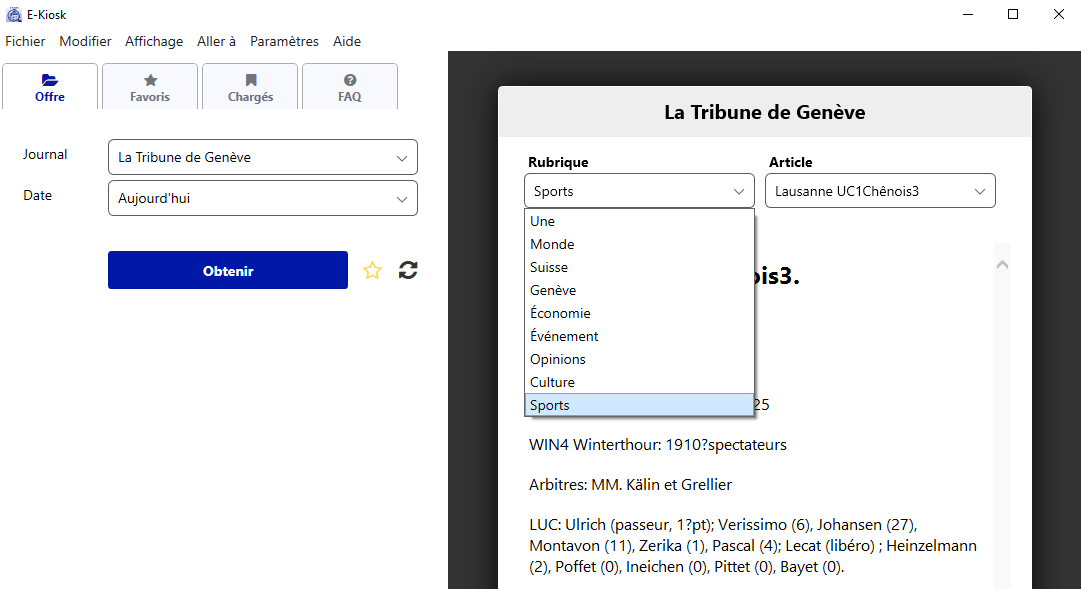 Journaux enregistrésDans l’onglet «Chargé», vous disposez d’un historique de vos 10 derniers journaux chargés. Ceux-ci sont stockés localement et peuvent être consultés même sans connexion Internet.Exporter les journaux/articles chargés sous forme de fichiers audioLes journaux téléchargés peuvent également être exportés sous forme de fichiers audio.
Toutes les possibilités figurent dans le menu Fichier > Exporter. Cous pouvez exporter des articles de journaux individuels, mais aussi des numéros entiers de journaux.Remarque : la voix et la vitesse de lecture des fichiers audio des articles exportés correspondent aux paramètres définis dans Paramètres > Voix parlanteSi vous souhaitez exporter un article de journal individuel, vous devez vous assurer qu’il est affiché dans la fenêtre des articles.
Si vous exportez une édition entière de journal, assurez-vous de l’avoir sélectionnée dans l’onglet Chargé.La première fois, il vous est demandé de définir un emplacement pour tous les fichiers audio.
Par défaut, un dossier «E-Kiosk» est créé dans le répertoire Utilisateur-Documents, qui sert d’emplacement pour tous les fichiers audio. Il est toutefois possible de modifier à tout moment ce paramètre sous Paramètres > Emplacement audio.FavorisLes journaux peuvent aussi être sélectionnés comme favoris. Pour ce faire, tu trouveras à côté du bouton de récupération le bouton correspondant pour ajouter le journal sélectionné aux favoris ou pour le retirer si le journal en question en est déjà un.Il est également possible d'exécuter cette fonction via le menu sous Modifier > Ajouter un journal aux favoris / Supprimer des favoris.PrésentationAfin que la lecture des journaux réponde également aux besoins des personnes ayant une déficience visuelle, des fonctions permettent d’adapter la présentation du texte de l’article. D’une part, il est possible d’agrandir et de réduire la police utilisée dans l’article. Cette fonction est disponible sous Affichage > Agrandir / réduire le texte de l’article.Si vous préférez placer la fenêtre des articles sous les onglets, vous pouvez modifier la disposition en conséquence sous Affichage > Diviser la fenêtre verticalement / horizontalement.Il est également possible de surligner le texte de l’article parallèlement à la synthèse vocale. Le paramètre correspondant se trouve sous Paramètres > Paramètres de lecture.Combinaison de touchesAfin de rendre E-Kiosk le plus convivial possible pour les personnes aveugles et malvoyantes, toutes les fonctions essentielles sont accessibles par des raccourcis clavier.
Foire aux questionsDans l’onglet «FAQ», vous trouverez rapidement et facilement des FAQ détaillées sur différents thèmes de l’application. Sans devoir consulter le manuel, vous trouverez ici de nombreuses réponses et des conseils utiles!VersionnageCombinaison de touchesFonctionDescriptionF3Télécharger le journalCharge l’édition sélectionnée du journal. Le journal et la date doivent être sélectionnés.F5Mettre à jour la liste des journauxTélécharge à nouveau les journaux proposés sur InternetF9Ajouter un journal aux favorisAjoute le journal actuellement sélectionné aux favoris.Ctrl + F9Supprimer le journal des favorisSupprime le favori sélectionné de la liste des favoris.F7 / EspaceLire/mettre en pause l’articleLit l’article actuellement sélectionné ou met en pause la synthèse vocale.Ctrl + F7 / Ctrl + EspaceAnnuler la synthèse vocale des articlesInterrompt et réinitialise la synthèse vocale actuelle.Ctrl + Maj + CCopier le texte de l’articleCopie tout le texte de l’article dans le presse-papiers.Alt + Right
Ctrl + . (point)Article suivantLa fenêtre des articles passe à l’article suivant.Alt + Left
Ctrl + , (virgule)Article précédentLa fenêtre des articles passe à l’article précédent.Alt + Maj + Right
Ctrl + Maj + . (point)Rubrique suivanteLa fenêtre des articles passe à la rubrique suivante.Alt + Maj + Left
Ctrl + Maj + , (virgule)Rubrique précédenteLa fenêtre des articles passe à la rubrique précédente.Ctrl + Maj + MEnregistrer l’article sous forme de fichier audioEnregistré par défaut sous Documents/E-Kiosk.Ctrl + Maj + PEnregistrer toute l’édition du journal sous forme de fichiers audioCela peut prendre un certain temps en fonction de la vitesse de lecture paramétréCtrl + SupprSupprimer le journal chargé sélectionnéSupprimer l’édition du journal chargée et affichée dans la fenêtre des articles.Ctrl + Maj + SupprSupprimer tous les journaux téléchargésIl est impossible de restaurer les éditions supprimées !Alt + Up
Ctrl + GAgrandir le texte de l’articleLa taille de la police de la fenêtre des articles est agrandie de 10%.Alt + Down
Ctrl + KRéduire le texte de l’articleLa taille de la police de la fenêtre des articles est réduite de 10%.Alt + 1Aller à l’onglet OffrePasse de n’importe quel endroit à l’onglet Offre.Alt + 2Aller à l’onglet FavorisPasse de n’importe quel endroit à l’onglet Favoris.Alt + 3Aller à l’onglet ChargéPasse de n’importe quel endroit à l’onglet Chargé.Alt + 4Aller à l’onglet FAQPasse de n’importe quel endroit à l’onglet FAQ.Alt + ZAller au champ de sélection du journalPasse de n’importe quel endroit au champ de sélection du journal.Alt + OAller au champ de sélection des journaux téléchargésPasse de n’importe quel endroit au champ de sélection des journaux téléchargés.Alt + PAller à l’articlePasse de n’importe quel endroit à l’article.F1Consulter la fenêtre d'information du e-kiosqueInformations générales sur le logicielEscFerme la fenêtre de dialogue ouverteFerme la fenêtre de dialogue ouverte et retourne à la liste des offres.Alt + F4Fermer E-KioskAttention, les paramètres non enregistrés seront perdus.VersionDate de publicationFonctions/Modifications1.001 juin 2022Télécharger et lire des journauxFaire lire des journauxExporter des journaux en tant que fichier audio1.122 novembre 2022Adaptation de la mise en page aux différentes tailles d'écranTourner la page automatiquementAutres paramètres de lectureNouvel onglet FavorisLes journaux peuvent désormais être écoutés maintenant sur le Milestone1.213 décembre 2023Prise en charge du mode contraste élevé dans Windows1.315 mars 2023Ajout d’autres voixNouvelle option: pas de voixEnregistrer l’onglet ouvert de la session précédenteRésolution d’erreurs en cas de problèmes InternetNavigation avec Enter et Escape pour les listes